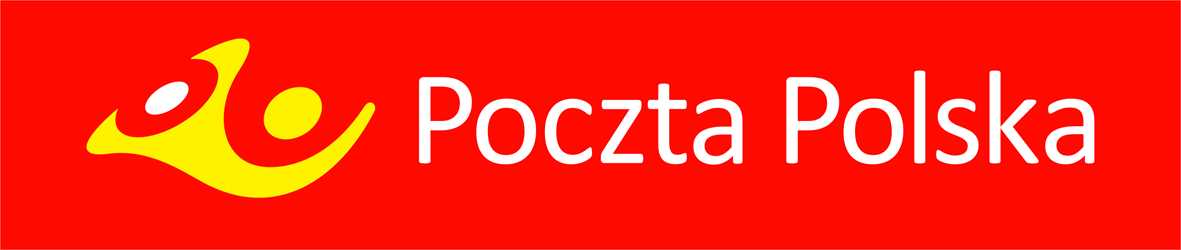 OGŁOSZENIE O SPRZEDAŻY NIERUCHOMOŚCI W TRYBIE PRZETARGU
Przetarg odbywa się na zasadach określonych Regulaminem postępowań na sprzedaż nieruchomości Poczty Polskiej S.A. (dalej: „Regulamin”) dostępnym na stronie internetowej http://nieruchomosci.poczta-polska.pl i w siedzibie Sprzedawcy oraz Prowadzącego Przetarg – informacje pod nr telefonu 85 662-35-51. Oferent zobowiązany jest do pisemnej akceptacji treści Regulaminu.  Sprzedawca: POCZTA POLSKA S.A., 00-940 Warszawa, ul. Rodziny Hiszpańskich 8.Prowadzący przetarg: Poczta Polska S.A., Pion Infrastruktury, Region Pionu Infrastruktury w Białymstoku ul. Kolejowa 26, 
15-959 Białystok.Przedmiot sprzedaży: lokal użytkowy nr 3 o powierzchni użytkowej 21,79 m2, usytuowany na parterze w budynku mieszkalnym, posadowionym na będącej własnością Poczty Polskiej S.A. nieruchomości, stanowiącej działkę oznaczoną w ewidencji gruntów numerem 136/2 o powierzchni 0,0914 ha, położonej w miejscowości Żegoty nr 17A, gminie Kiwity, powiecie lidzbarskim, województwie warmińsko-mazurskim, objętej księgą wieczystą Nr OL1L/00013268/0 prowadzoną przez Sąd Rejonowy w Lidzbarku Warmińskim IV Wydział Ksiąg Wieczystych, do którego przynależy pomieszczenie w piwnicy usytuowane w budynku mieszkalnym o powierzchni użytkowej 14,44 m² oraz trzy pomieszczenia na poddaszu usytuowane w budynku mieszkalnym o łącznej powierzchni użytkowej 29,70 m2 wraz ze związanym z tym lokalem udziałem wynoszącym 6593/13883 części w nieruchomości wspólnej, którą stanowi prawo własności opisanej nieruchomości oraz części budynków i urządzeń, które nie służą wyłącznie do użytku właścicieli lokali.Adres nieruchomości Żegoty nr 17AProwadzący przetarg informuje:nieruchomość nie jest objęta miejscowym planem zagospodarowania przestrzennego gminybudynek/ lokal nie posiada świadectwa charakterystyki energetycznej;na nieruchomości zostanie ustanowione w trybie w art. 3051 Kodeksu cywilnego przez Pocztę Polską S.A. na rzecz operatora telekomunikacyjnego, nieograniczone w czasie, nieodpłatne, ograniczone prawo rzeczowego w postaci służebności przesyłu o powierzchni 44,19 m2 dla infrastruktury teletechnicznej doziemnej zlokalizowanej na nieruchomości, oraz prawa użytkowania pomieszczenia o powierzchni 10,30 m2 usytuowanego na poddaszu budynku mieszkalnego posadowionego na nieruchomości, opisanej w pkt. 3;Cena wywoławcza netto: 41 000,00 zł			Wadium:	4 100,00 zł(sprzedaż nieruchomości jest zwolniona z podatku VAT)Cena wywoławcza stanowi Cenę wywoławczą, o której mowa w §1 ust. 2 pkt 2 Regulaminu.Wymagany okres, w którym oferta jest wiążąca: do czasu podpisania umowy przenoszącej prawo własności nieruchomości 
w formie aktu notarialnegoOferty można składać osobiście lub listownie do dnia 17.06.2020 r. do godziny 9:00 na adres Prowadzącego przetarg w zaklejonej kopercie, w sposób uniemożliwiający zapoznanie się ze złożoną Ofertą przed jej otwarciem, z dopiskiem „Oferta Żegoty – nie otwierać do dnia 17.06.2020 r”. Ofertę oraz załączone do niej dokumenty należy złożyć w języku polskim. Za termin złożenia Oferty uważa się termin wpływu Oferty na adres Prowadzącego przetarg. Otwarcie Ofert jest jawne i nastąpi w dniu 17.06.2020 r. o godz. 10:00 w pokoju nr 111.Wadium wnoszone w pieniądzu powinno być wpłacone nie później niż do dnia 15.06.2020 r., przy czym jako termin wpłaty rozumiany jest termin uznania rachunku bankowego Poczty Polskiej S.A. kwotą Wadium.Wadium wnoszone w pieniądzu, w podanej wyżej kwocie należy wpłacić na rachunek bankowy: Bank Pocztowy S.A. 
w Bydgoszczy nr rachunku: 85 1320 0019 0099 0718 2000 0025, z dopiskiem na przelewie w rubryce tytułem: „przetarg – Żegoty”.UWAGA – wadium:1)	złożone przez nabywcę zostanie zarachowane na poczet ceny nabycia;2)	złożone przez oferentów, których oferty nie zostaną przyjęte, zostanie zwrócone w terminie do 7 dni roboczych po dokonaniu wyboru oferty.Nieruchomość można oglądać po uprzednim uzgodnieniu telefonicznym (kontakt: 500-112-286), począwszy od dnia publikacji ogłoszenia do dnia 15.06.2020 r.Oferent zobowiązany jest do złożenia dokumentów wskazanych w § 3 Regulaminu.W przypadku przystąpienia do przetargu osoby fizycznej, w tym reprezentującej osobę prawną, ma ona obowiązek złożenia pisemnego oświadczenia o wyrażeniu zgody na przetwarzanie jej danych osobowych dla potrzeb prowadzonego przetargu. W przypadku ustalenia, że kilku Oferentów zaoferowało tę samą cenę, Przewodniczący Komisji informuje Oferentów o terminie i miejscu kontynuacji postępowania w formie aukcji. W przypadku obecności wszystkich Oferentów, którzy będą brali udział w aukcji, Przewodniczący Komisji kontynuuje postępowanie w formie aukcji w tym samym dniu. Oferent jest zobowiązany do zapoznania się ze stanem fizycznym i prawnym sprzedawanej nieruchomości oraz do złożenia, w przypadku przystąpienia do przetargu, pisemnego oświadczenia o zapoznaniu się ze stanem fizycznym i prawnym nieruchomości.W przypadku uchylania się przez wyłonionego Nabywcę od zawarcia umowy, Sprzedawca ma prawo do sądowego dochodzenia zawarcia umowy, zatrzymania wadium albo dochodzenia odszkodowania. Bliższe informacje o przedmiocie przetargu oraz procedurze przetargowej można uzyskać na stronie http://nieruchomosci.poczta-polska.pl oraz pod numerami telefonów: 85 662-35-51 oraz 502-338-116.Sprzedawca zastrzega sobie prawo do zmiany treści ogłoszenia i warunków przetargu.W każdym czasie przed rozstrzygnięciem przetargu, w szczególności w przypadku naruszenia postanowień Regulaminu, Sprzedawca może odstąpić od rozstrzygnięcia przetargu lub unieważnić przetarg bez podania przyczyny. Warunkiem podpisania umowy sprzedaży nieruchomości będzie uzyskanie przez Sprzedawcę odpowiednich zgód korporacyjnych. Oferent zobowiązany jest do złożenia oświadczenia, iż w przypadku zamknięcia przetargu i wyboru jego oferty, a następnie niewyrażenia odpowiedniej zgody korporacyjnej, nie będzie wnosił żadnych roszczeń do Sprzedawcy związanych z nie zawarciem umowy sprzedaży.Do zaoferowanej ceny doliczony zostanie należny podatek VAT, o ile wynika to z obowiązujących przepisów prawa.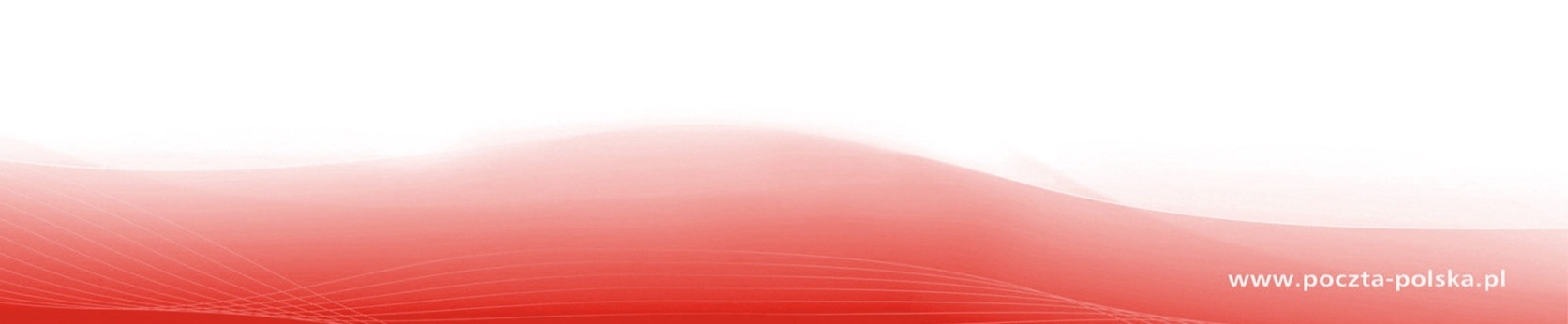 